Madame, Monsieur,1	Consciente de l'importance des technologies numériques pour favoriser la croissance économique, le développement social et la durabilité, l'Union internationale des télécommunications (UIT) s'est notamment fixé l'objectif stratégique d'appuyer la transformation numérique. En vue d'atteindre cet objectif, l'UIT, en collaboration avec d'autres organisations et institutions des Nations Unies, organise une série de webinaires sur la transformation numérique. Cette série de webinaires vise à aborder de nouveaux sujets liés à la transformation numérique, à faciliter la collaboration entre les parties prenantes et à étudier le rôle de la normalisation dans ce processus. Elle met en lumière l'engagement de l'UIT afin d'accélérer la transformation numérique partout dans le monde et offre également un nouveau cadre permettant de mettre en avant les travaux et les résultats les plus récents de la Commission d'études 20 de l'UIT-T chargée d'étudier "l'Internet des objets (IoT) et les villes et les communautés intelligentes (SC&C)".2	Les objectifs de ces épisode sont les suivants:–	étudier le rôle grandissant que joue la transformation numérique pour favoriser l'innovation, la croissance durable et l'inclusion;–	promouvoir la transformation numérique de manière globale dans tous les secteurs;–	examiner le rôle que jouent les normes dans l'accélération de la transformation numérique.3	Les épisodes permettront de partager les enseignements tirés par les parties prenantes et serviront de plate-forme pour présenter les normes, les lignes directrices et les publications de l'UIT. Les épisodes suivants sont prévus:a)	L'épisode sur le thème Transformation numérique et mobilité: ouvrir la voie à la sécurité routière se tiendra le 14 juin 2023. Il portera sur la manière dont les technologies modernes, telles que l'intelligence artificielle (IA), l'Internet des objets (IoT) ou les jumeaux numériques, sont appliquées aujourd'hui pour améliorer les différents niveaux de conduite autonome définis par la Society of Automotive Engineers (SAE) et, partant, transformer en profondeur la mobilité intelligente.b)	L'épisode sur le thème Transformation numérique et tests: bancs d'essai fédérés en tant que service est prévu le 21 juin 2023. Il visera à répondre à une question essentielle, à savoir si les activités de test peuvent passer à des environnements virtuels et si les tests en tant que service fondés sur des bancs de tests fédérés peuvent permettre d'accélérer la mise sur le marché des produits et des services. Cet épisode sera en outre l'occasion d'examiner l'écosystème des bancs d'essai dans sa forme actuelle, avec des cas d'utilisation existants, et d'expliquer de quelle manière le cadre pour les bancs d'essai fédérés défini dans la Recommandation UIT-T Q.4068 pourrait contribuer à relever ce défi.c)	L'épisode sur le thème Utilisation éthique des technologies pour les animaux: la transformation numérique est-elle juste dans les domaines de l'élevage et de la préservation de la biodiversité est prévu le 26 juillet 2023. Cet épisode visera à répondre à la question suivante: quelles sont les répercussions de nos actions à l'ère du numérique sur les êtres vivants autres que les hommes? Comment garantir l'utilisation éthique des technologies émergentes telles que l'intelligence artificielle, l'Internet des objets ou les jumeaux numériques dans les domaines de l'agriculture et de la préservation de la biodiversité?d)	L'épisode sur le thème Décennie d'action sur le vieillissement en bonne santé: le rôle des technologies numériques est programmé le 22 août 2023. La prochaine décennie offre une occasion unique de mettre à profit les technologies numériques pour promouvoir le vieillissement en bonne santé. Lors de ce webinaire, nous examinerons le rôle que jouent les technologies numériques pour promouvoir un vieillissement en bonne santé et nous nous interrogerons sur la manière d'utiliser ces technologies pour mettre en œuvre des stratégies de traitement et de prévention et aider les personnes à vivre plus longtemps avec une meilleure qualité de vie.e)	L'épisode sur le thème ChatGPT: les risques et les avantage de l'IA générative dans les villes se tiendra le 4 septembre 2023. Cet épisode portera sur l'application croissante de l'intelligence artificielle générative dans les villes et offrira en outre l'occasion de réfléchir à la manière de concilier les questions d'éthique et de transparence liées à cette technologie dans tous les secteurs, y compris dans ceux de la santé et de l'éducation.f)	L'épisode sur le thème Tourisme numérique: rapprocher les communautés et les destinations est prévu le 27 septembre 2023. Cet épisode traitera des incidences qu'ont les technologies émergentes sur le tourisme dans les villes et mettra en avant les stratégies clés que doivent suivre les villes pour utiliser les technologies numériques afin d'améliorer la qualité des services offerts aux touristes et de réduire les délais et les coûts des services liés au tourisme.g)	L'épisode sur le thème Mettre le métavers au goût du jour pour accélérer la transformation numérique: ce qui est passé de mode est prévu le 2 octobre 2023. Cet épisode offrira un aperçu de la manière dont le secteur de la mode ouvre aujourd'hui grand la porte au métavers pour améliorer les processus commerciaux et de vente au détail ainsi que l'expérience client dans l'ensemble de ses chaînes de valeur.h)	L'épisode sur le thème Réduction des risques de catastrophe à l'ère de la transformation numérique se tiendra le 13 octobre 2023. Cet épisode encouragera la prise de décisions fondées sur des données factuelles pour les stratégies de réduction des risques de catastrophe grâce à l'adoption de technologies telles que l'intelligence artificielle, l'Internet des objets, les jumeaux numériques et même le métavers.i)	L'épisode sur le thème Journée mondiale des villes: la transformation numérique pour mieux vivre en ville est programmé le 31 octobre 2023. Cet épisode sera consacré à la façon dont la transformation numérique peut contribuer à améliorer l'adaptabilité et l'évolutivité des villes pour faciliter la fourniture de services collectifs tout en renforçant l'efficacité de fonctionnement.j)	L'épisode sur le thème La transformation numérique dans l'industrie pharmaceutique se tiendra le 14 novembre 2023. Cet épisode portera sur le changement de paradigme qu'a connu l'industrie pharmaceutique après le COVID-19, alors que le monde abandonne progressivement le modèle traditionnel de fonctionnement de la chaîne de valeur pharmaceutique au profit de la transformation numérique pour répondre à ses besoins médicaux.k)	L'épisode sur le thème Des bâtiments en action: lorsque technologies intelligentes pour la transformation numérique et villes durables se rejoignent se tiendra le 28 novembre 2023. Cet épisode visera à présenter les ressources essentielles disponibles pour appuyer la transformation numérique durable dans le secteur de la construction, afin de faciliter l'utilisation efficace des ressources en mettant à profit les technologies émergentes.l)	L'épisode sur le thème Mettre la transformation numérique au service de la fabrication intelligente est programmé le 12 décembre 2023. Cet épisode sera l'occasion de se pencher sur la nature complexe de la transformation numérique dans le contexte de la fabrication et d'examiner les tendances en ce qui concerne la demande des clients et la concurrence sur le marché, afin de mieux comprendre les avantages et les risques associés au processus.4	La participation aux épisodes est ouverte aux États Membres, aux Membres de Secteur et aux Associés de l'UIT ainsi qu'aux établissements universitaires participant aux travaux de l'UIT, et à toute personne issue d'un pays membre de l'UIT qui souhaite contribuer aux travaux. Il peut s'agir de personnes qui sont aussi membres d'organisations internationales, régionales ou nationales. La participation est gratuite.5	Des informations relatives à ces épisodes, y compris le projet de programme, les intervenants et le lien pour l'inscription, seront publiées sur les pages web des différents épisodes accessibles depuis la page d'accueil principale à l'adresse https://www.itu.int/cities/standards4dt/.Ces sites web seront régulièrement actualisés à mesure que parviendront des informations nouvelles ou modifiées. Il est recommandé aux participants de consulter régulièrement les pages web relatives aux épisodes pour prendre connaissance des dernières informations.6	L'inscription en ligne est obligatoire pour tous les participants. Des informations supplémentaires concernant l'inscription seront publiées sur la page d'accueil principale de la série de webinaires.7	Tous les précédents épisodes de cette série de webinaires sur la transformation numérique sont disponibles sur la page d'accueil principale ici.Veuillez agréer, Madame, Monsieur, l'assurance de ma haute considération.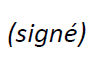 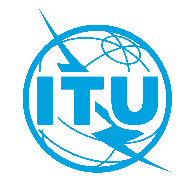 Union internationale des télécommunicationsBureau de la Normalisation des TélécommunicationsUnion internationale des télécommunicationsBureau de la Normalisation des TélécommunicationsGenève, le 8 mai 2023Genève, le 8 mai 2023Réf.:Circulaire TSB 97Circulaire TSB 97–	Aux Administrations des États Membres de l'Union;–	Aux Membres du Secteur UIT-T;–	Aux Associés de l'UIT-T;–	Aux établissements universitaires participant aux travaux de l'UIT–	Aux Administrations des États Membres de l'Union;–	Aux Membres du Secteur UIT-T;–	Aux Associés de l'UIT-T;–	Aux établissements universitaires participant aux travaux de l'UITTél.:+41 22 730 6301+41 22 730 6301–	Aux Administrations des États Membres de l'Union;–	Aux Membres du Secteur UIT-T;–	Aux Associés de l'UIT-T;–	Aux établissements universitaires participant aux travaux de l'UIT–	Aux Administrations des États Membres de l'Union;–	Aux Membres du Secteur UIT-T;–	Aux Associés de l'UIT-T;–	Aux établissements universitaires participant aux travaux de l'UITTélécopie:+41 22 730 5853+41 22 730 5853–	Aux Administrations des États Membres de l'Union;–	Aux Membres du Secteur UIT-T;–	Aux Associés de l'UIT-T;–	Aux établissements universitaires participant aux travaux de l'UIT–	Aux Administrations des États Membres de l'Union;–	Aux Membres du Secteur UIT-T;–	Aux Associés de l'UIT-T;–	Aux établissements universitaires participant aux travaux de l'UITCourriel:digitaltransformation@itu.intdigitaltransformation@itu.int–	Aux Administrations des États Membres de l'Union;–	Aux Membres du Secteur UIT-T;–	Aux Associés de l'UIT-T;–	Aux établissements universitaires participant aux travaux de l'UIT–	Aux Administrations des États Membres de l'Union;–	Aux Membres du Secteur UIT-T;–	Aux Associés de l'UIT-T;–	Aux établissements universitaires participant aux travaux de l'UITCopie:–	Aux Présidents et Vice-Présidents des commissions d'études;–	Au Directeur du Bureau de développement des télécommunications;–	Au Directeur du Bureau des radiocommunicationsCopie:–	Aux Présidents et Vice-Présidents des commissions d'études;–	Au Directeur du Bureau de développement des télécommunications;–	Au Directeur du Bureau des radiocommunicationsObjet:Série de webinaires sur la transformation numérique
(réunions entièrement virtuelles)Série de webinaires sur la transformation numérique
(réunions entièrement virtuelles)Série de webinaires sur la transformation numérique
(réunions entièrement virtuelles)Série de webinaires sur la transformation numérique
(réunions entièrement virtuelles)Seizo Onoe
Directeur du Bureau de la normalisation 
des télécommunications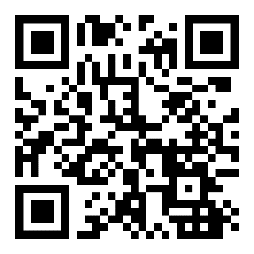 Seizo Onoe
Directeur du Bureau de la normalisation 
des télécommunicationsSérie de webinaires sur la transformation numérique